Instructions on page 2.Form NM-05 Instructions1a)	AQ Facility ID number -- Fill in your Air Quality (AQ) Facility identification (ID) Number. This is the first eight digits of the permit number for all new permits issued under the new operating permit program. If your facility has never been issued a permit under this program, leave this line blank.1b)	Agency Interest ID number -- Fill in your AI ID Number. This is an ID number assigned to your facility through the MPCA’s Tempo database. If you have never had an air quality permit, or don’t know this number, leave this line blank.2)	Facility name -- Enter your facility name.Two tables of insignificant activities are provided below.Table IA-01.1, Insignificant Activities Required to be Listed, and Table IA-01.2, Conditionally Insignificant Activities, specify those activities that must be included in your application, on the NM-05 form. 3)	Description of activities - Check the boxes for the insignificant activities listed in Tables IA-01.1, IA-01.2, that take place at your stationary source. For each checked activity, provide a brief description of the activity taking place at your stationary source. Fill out a separate row for each listed activity. Provide enough detail in your description so it is clear how the emission unit(s) at your source meet the definition of the insignificant activity. For example, insignificant activity subpart 3(E)(1) corresponds to gasoline storage tanks with a combined total tankage capacity of not more than 10,000 gallons. If you have gasoline storage tanks that meet this definition, indicate the total capacity of your tanks to show that it is under 10,000 gallons. If you run out of room on the table, make additional copies of the form.If there are no insignificant activities that are required to be listed in your permit application, check this box.Table IA-01.1  Insignificant activities required to be listedThe activities described below must be listed in your permit application. Table IA-01.2  Conditionally Insignificant ActivitiesThe activities described below must be listed in your permit application. If you would like to review the list of insignificant activities not required to be listed in your permit application, please refer to Minn. R. 7007.0500, subp. 2(C)(2). on the Office of the Revisor of Statutes webpage at https://www.revisor.mn.gov/rules/7007/.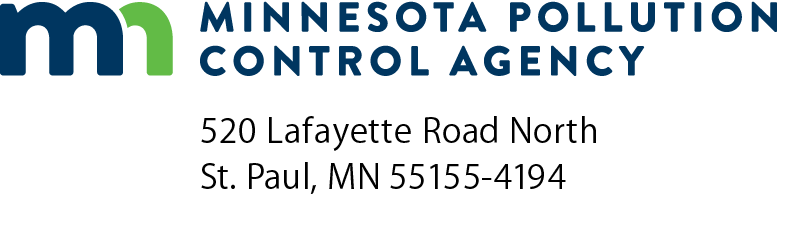 NM-05Insignificant activities required to be listed – Nonmetallic Mineral Processing General PermitAir Quality Permit ProgramDoc Type: Permit Application1a)	AQ Facility ID number:1a)	AQ Facility ID number:1b) Agency Interest ID number:2)	Facility name:3)	Check and describe insignificant activities: (See Tables IA-01.1 and IA-01.2 for detailed descriptions.)3)	Check and describe insignificant activities: (See Tables IA-01.1 and IA-01.2 for detailed descriptions.)3)	Check and describe insignificant activities: (See Tables IA-01.1 and IA-01.2 for detailed descriptions.)3)	Check and describe insignificant activities: (See Tables IA-01.1 and IA-01.2 for detailed descriptions.)3)	Check and describe insignificant activities: (See Tables IA-01.1 and IA-01.2 for detailed descriptions.)Rule citationDescription of activities at the facility7007.1300, subp. 3(A)7007.1300, subp. 3(B)(1)7007.1300, subp. 3(B)(2)7007.1300, subp. 3(C)(1)7007.1300, subp. 3(C)(2)7007.1300, subp. 3(D)7007.1300, subp. 3(E)7007.1300, subp. 3(F)7007.1300, subp. 3(G)7008.41004)  There are no insignificant activities required to be listed in my permit application.Subp. 3(A)Fuel use: space heaters fueled by, kerosene, natural gas, or propane, but only if the combined total capacity of all space heaters at the stationary source is less than or equal to 420,000 Btu/hour. A space heater is a heating unit that is not connected to piping or ducting to distribute the heat.Subp. 3(B)Furnaces, boilers, and incinerators:infrared electric ovens; andfuel burning equipment with a heat input capacity less than 420,000 British thermal units (Btu)/hour but only if the total combined heat input capacity of all fuel burning equipment at the stationary source with a heat input capacity less than 420,000 Btu per hour is less than or equal to 1,400,000 Btu/hour.Subp. 3(C)Storage tanks:gasoline storage tanks with a combined total tankage capacity of not more than 10,000 gallons; andnon-hazardous air pollutant Volatile Organic Compounds (VOCs) storage tanks with a combined total tankage capacity of not more than 10,000 gallons of non-hazardous air pollutant VOCs and with a vapor pressure of not more than 1.0 psia at 60 degrees Fahrenheit.Subp. 3(D)Emissions from a laboratory, as defined in this item. "Laboratory" means a place or activity devoted to experimental study or teaching in any science, or to the testing and analysis of drugs, chemicals, chemical compounds or other substances, or similar activities, provided that the activities described in this sentence are conducted on a laboratory scale. Activities are conducted on a laboratory scale if the containers used for reactions, transfers, and other handling of substances are designed to be easily and safely manipulated by one person. If a facility manufactures or produces products for profit in any quantity, it may not be considered to be a laboratory under this item. Support activities necessary to the operation of the laboratory are considered to be part of the laboratory. Support activities do not include the provision of power to the laboratory from sources that provide power to multiple projects or from sources which would otherwise require permitting, such as boilers that provide power to an entire facility.Subp. 3(E)Miscellaneous brazing, soldering, torch-cutting, or welding equipment.Subp. 3(F)Individual emissions units at a stationary source, each of which have a potential to emit the following pollutants in amounts less than:4,000 lbs/year of carbon monoxide; and2,000 lbs/year each of nitrogen oxide, sulfur dioxide, particulate matter, particulate matter less than ten microns, volatile organic compounds (including hazardous air pollutant-containing VOC), and ozone; and1,000 tons/year of greenhouse gases (CO2e).Subp. 3(G)Fugitive Emissions from unpaved roads and parking lots.7008.4100Conditionally insignificant material usage. All material usage activities at the stationary source are included in the following limits:VOC emissions less than 10,000 pounds in each calendar year or VOC usage less than 1,000 gallons in each calendar year; and Particulate matter emissions less than 8,000 pounds in each calendar year.See Minn. R. 7008.4100 for recordkeeping and calculation requirements for this activity.7008.4110Conditionally Insignificant Mechanical Finishing Operations. All mechanical finishing operations at the stationary source are included in the following limit:Particulate matter emissions less than 10,000 pounds in each calendar year.See Minn. R. 7008.4110 for recordkeeping and calculation requirements for this activity.